（様式第2号）豊中ＳＤＧｓパートナー取組み概要フリガナ事業者・団体等名めざすゴールゴールの下に〇を付けてください。【３つまで】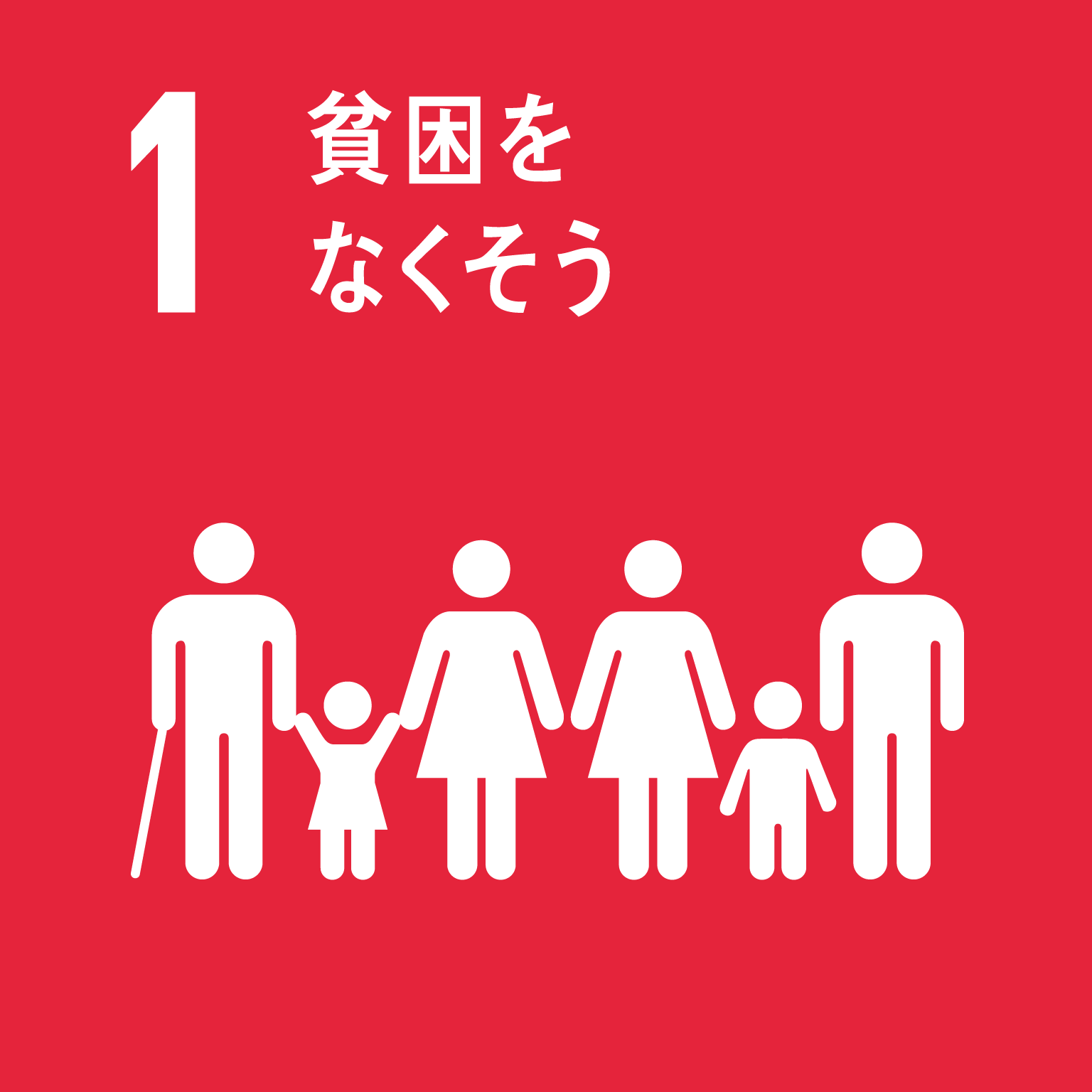 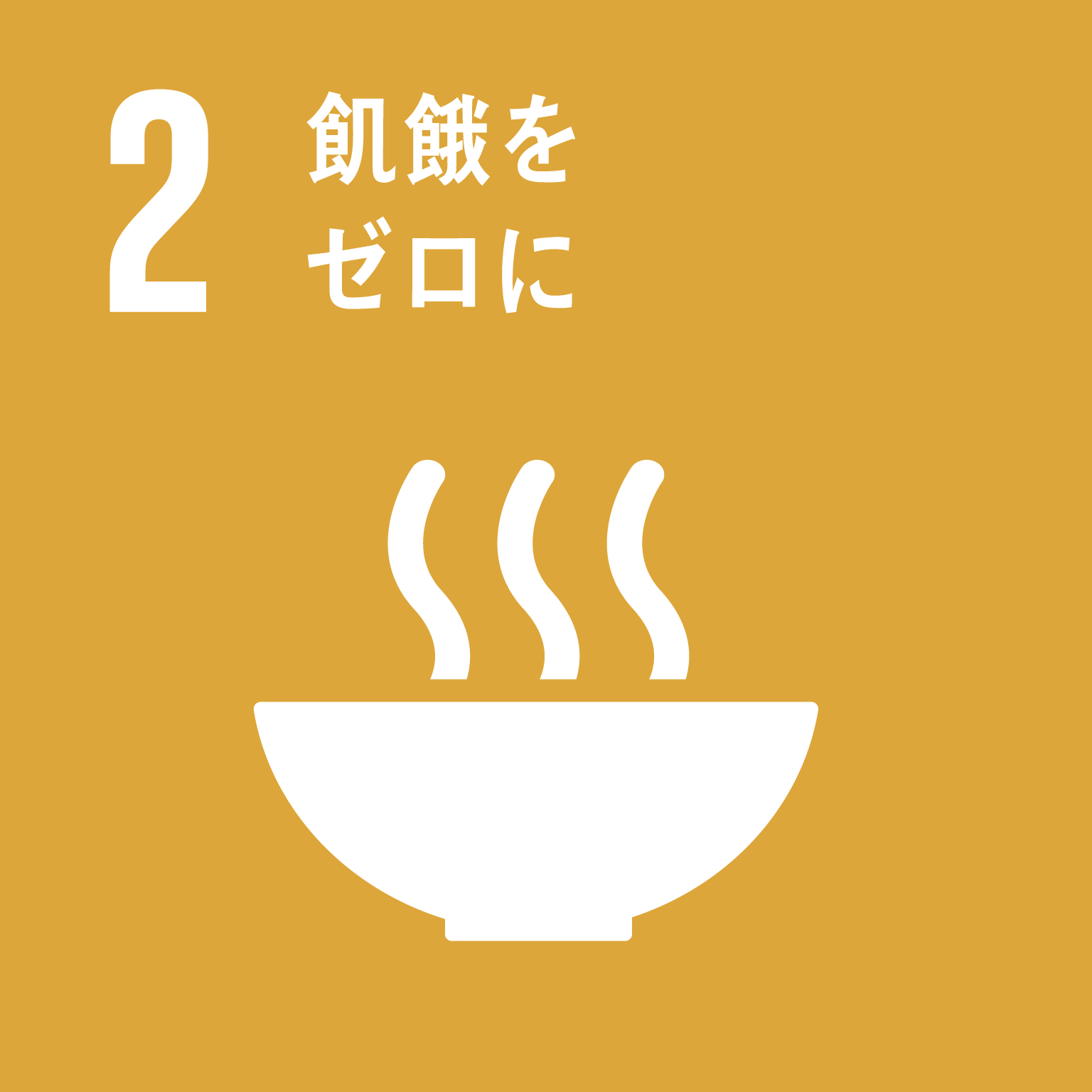 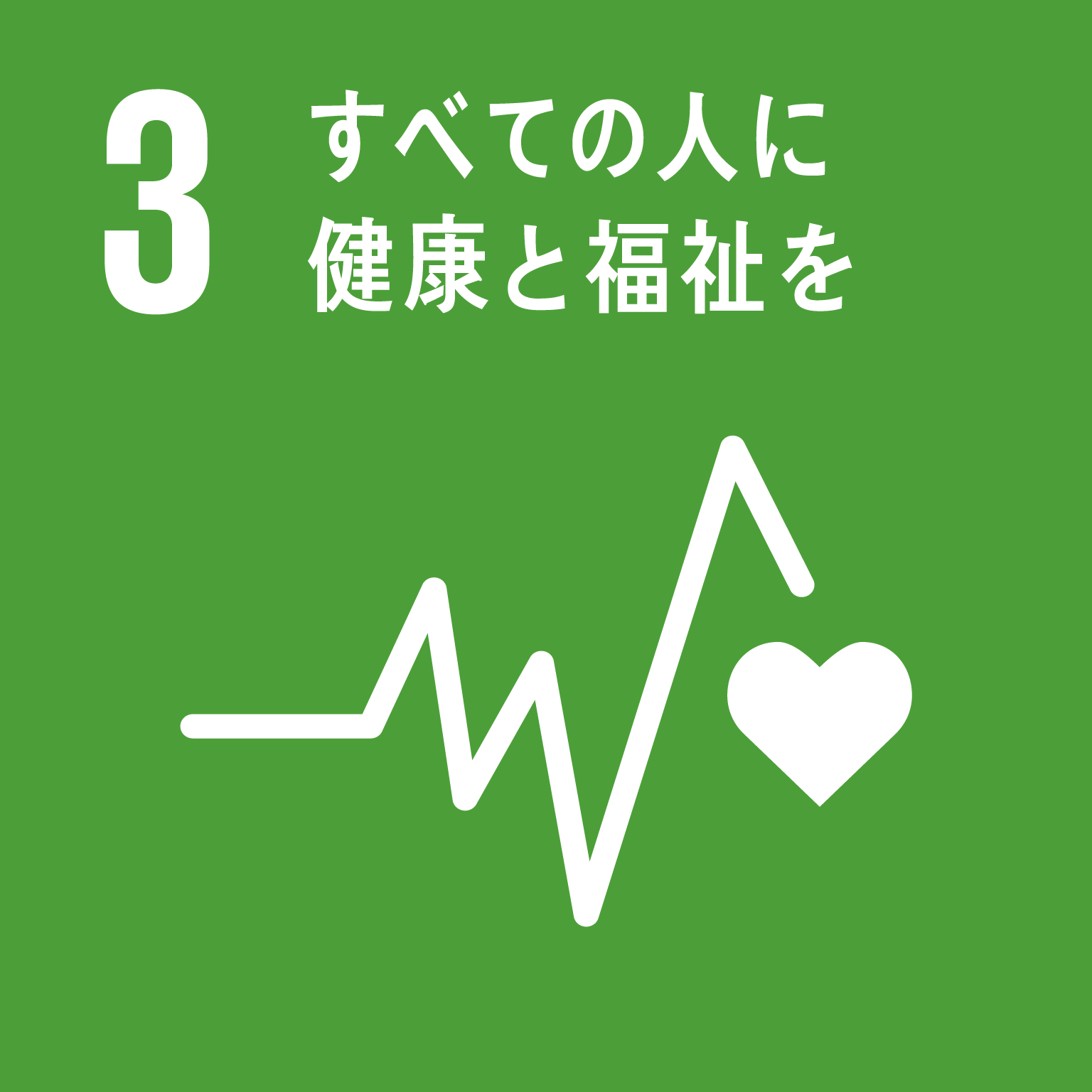 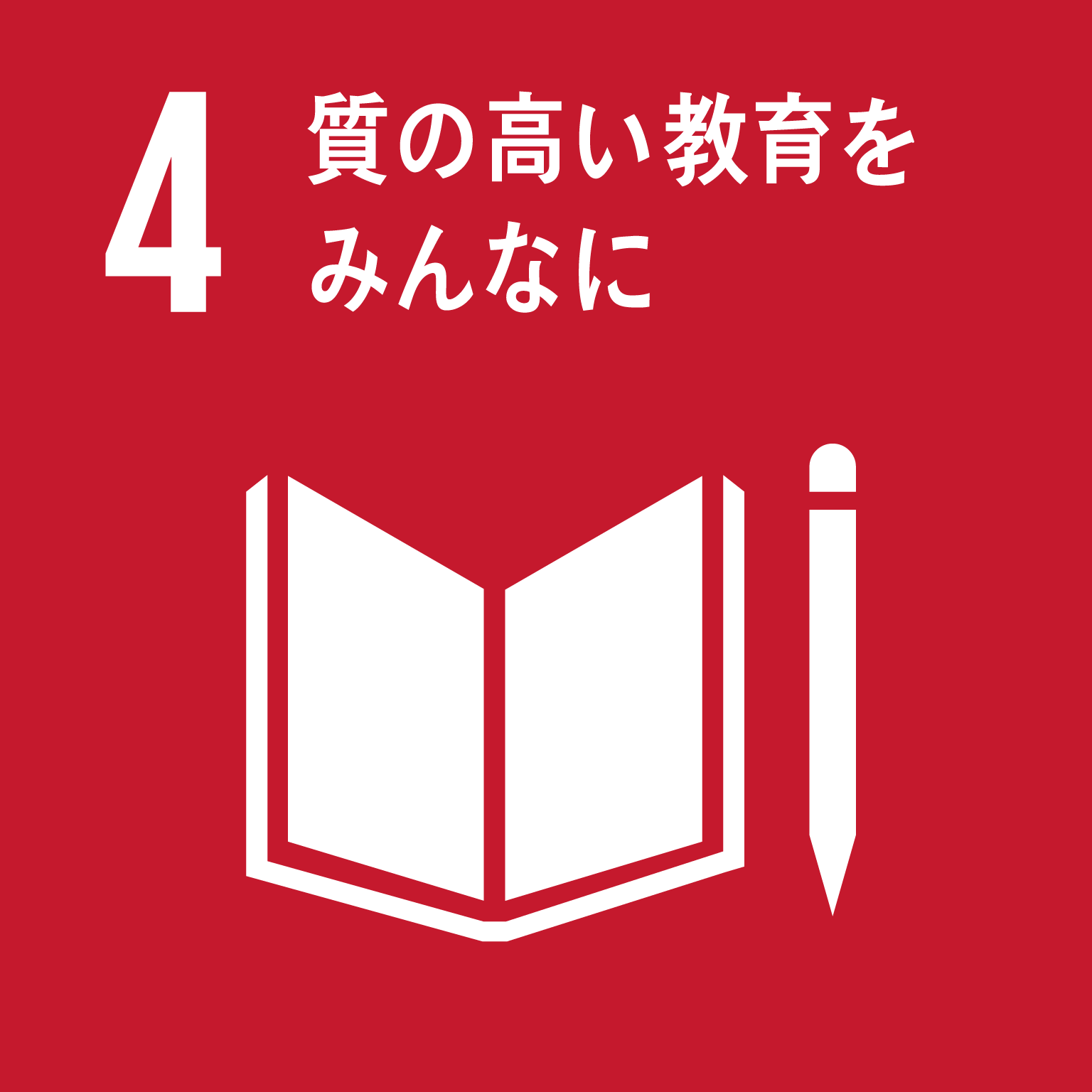 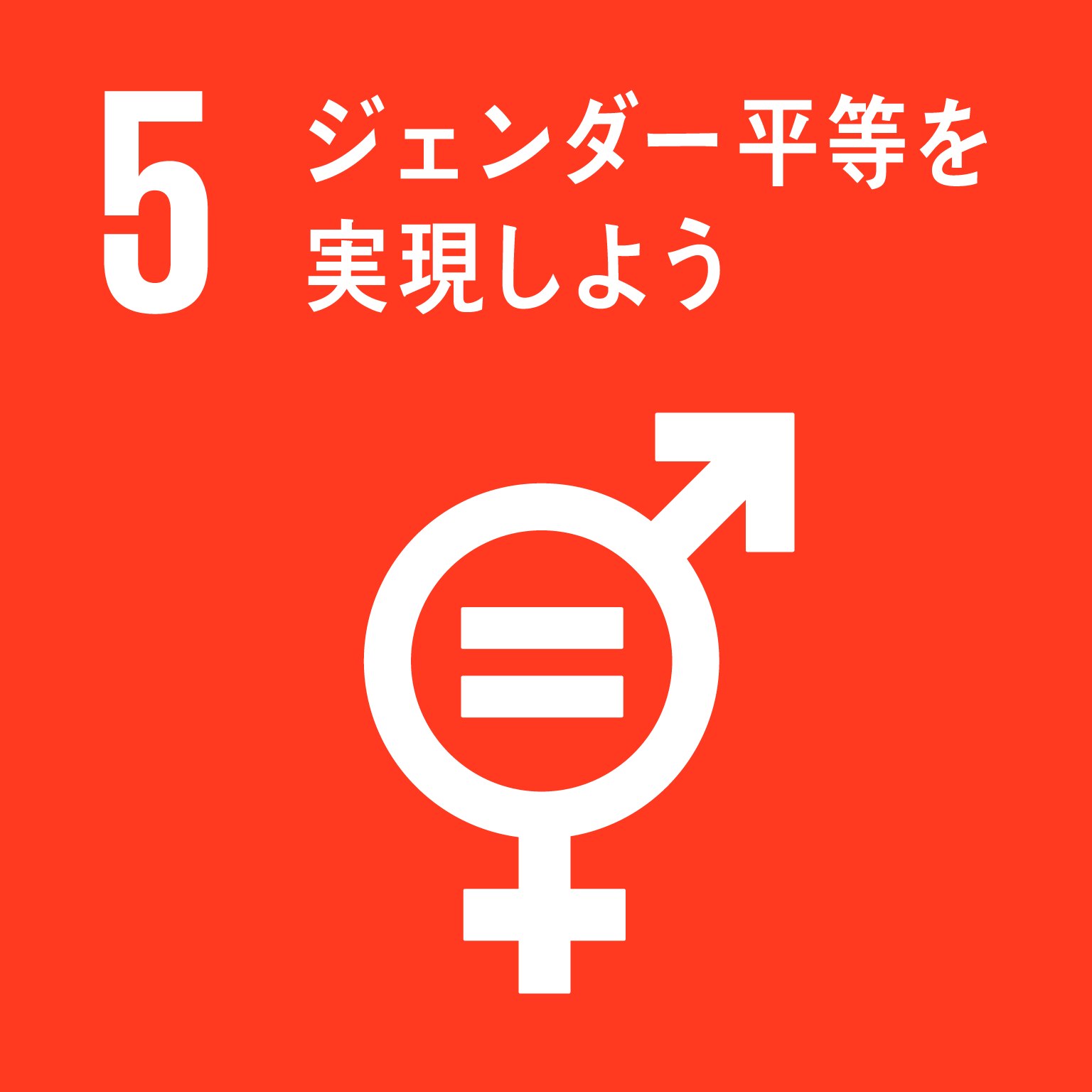 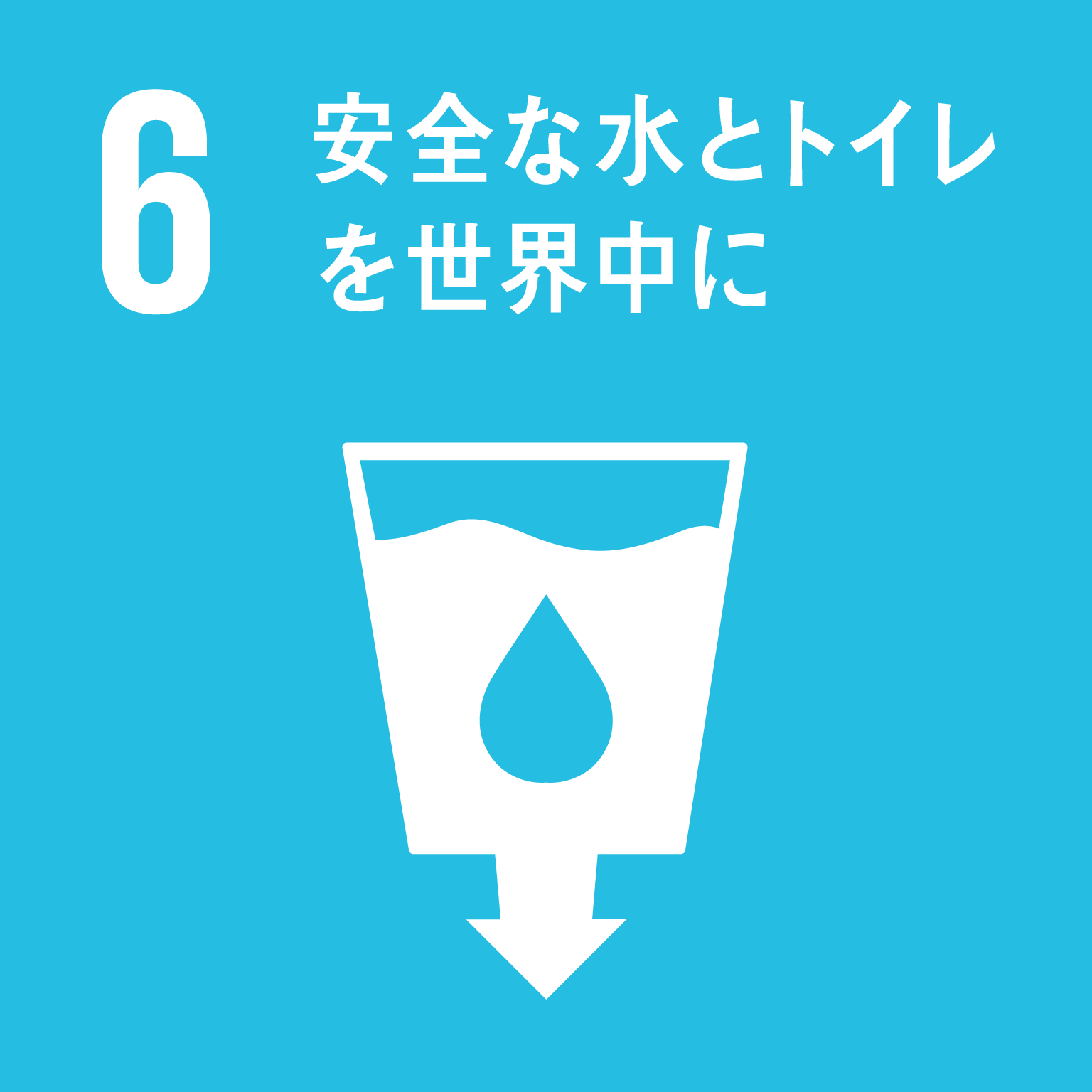 めざすゴールゴールの下に〇を付けてください。【３つまで】めざすゴールゴールの下に〇を付けてください。【３つまで】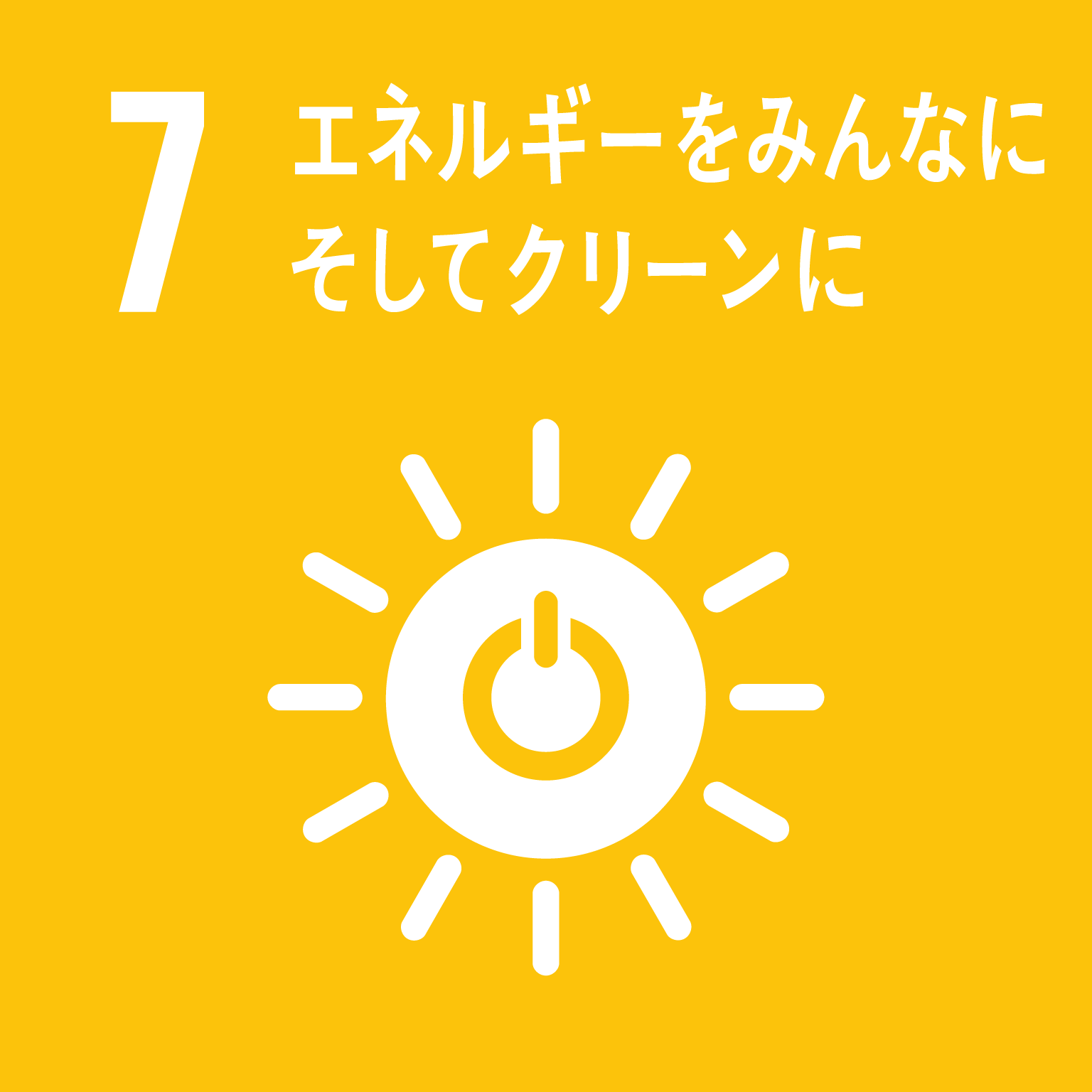 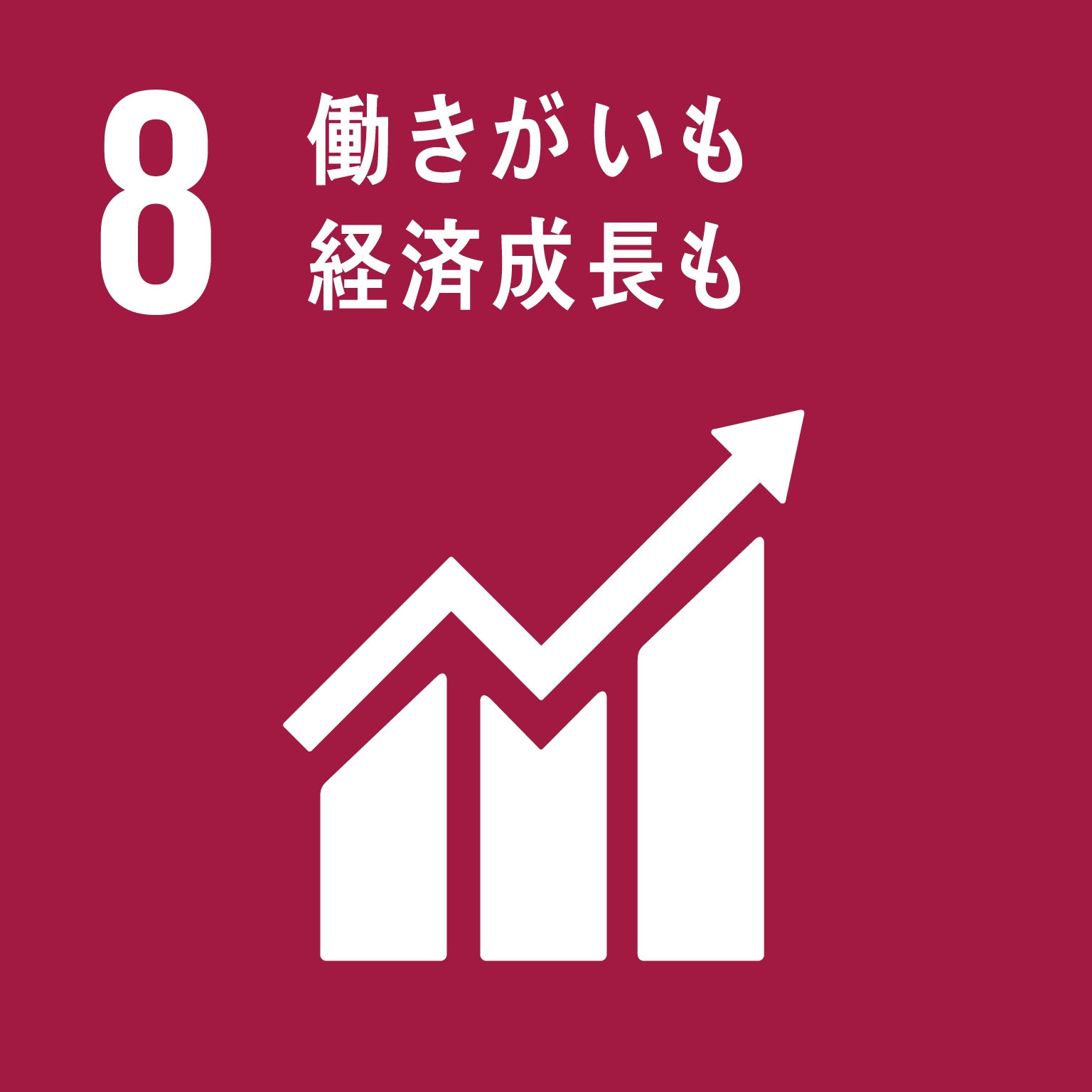 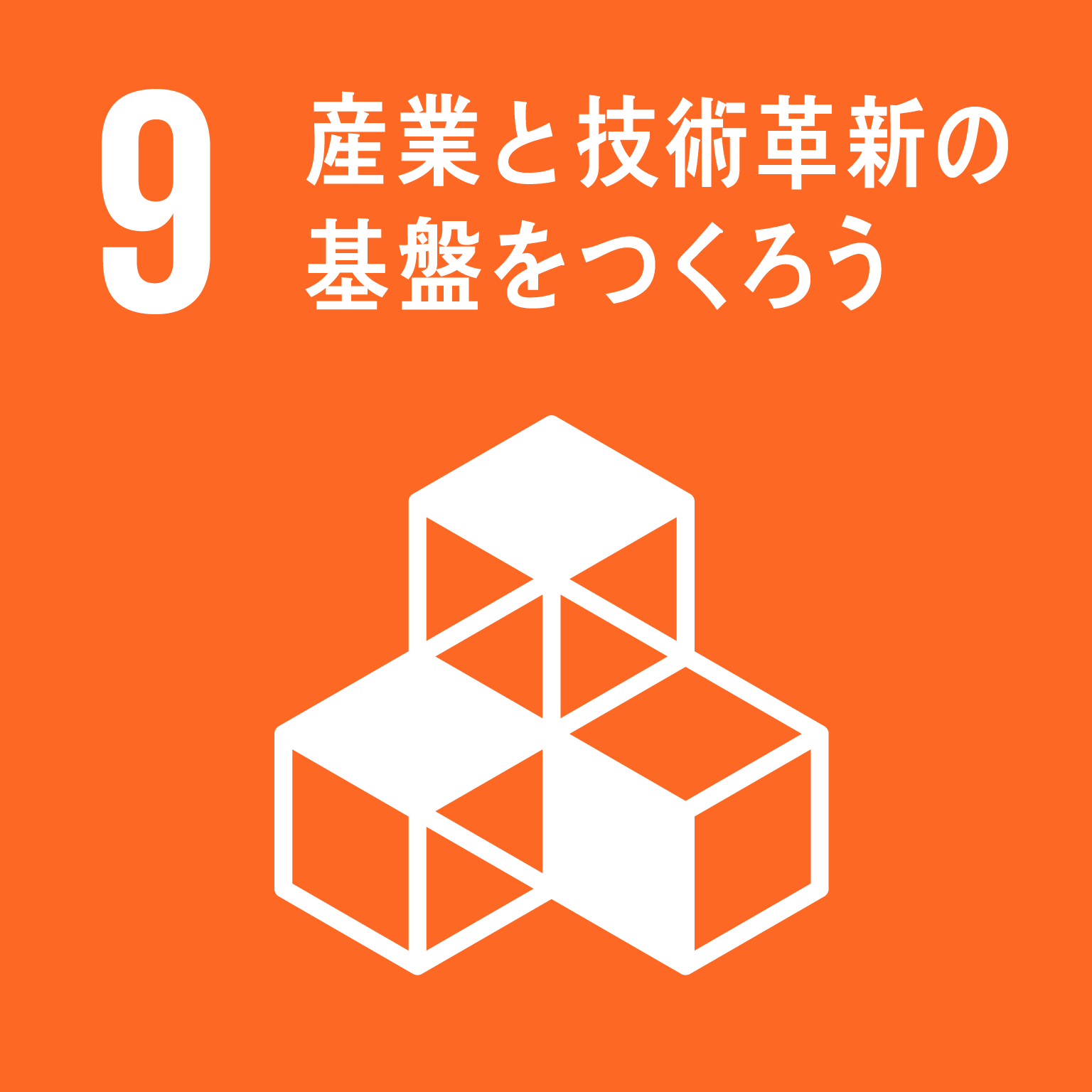 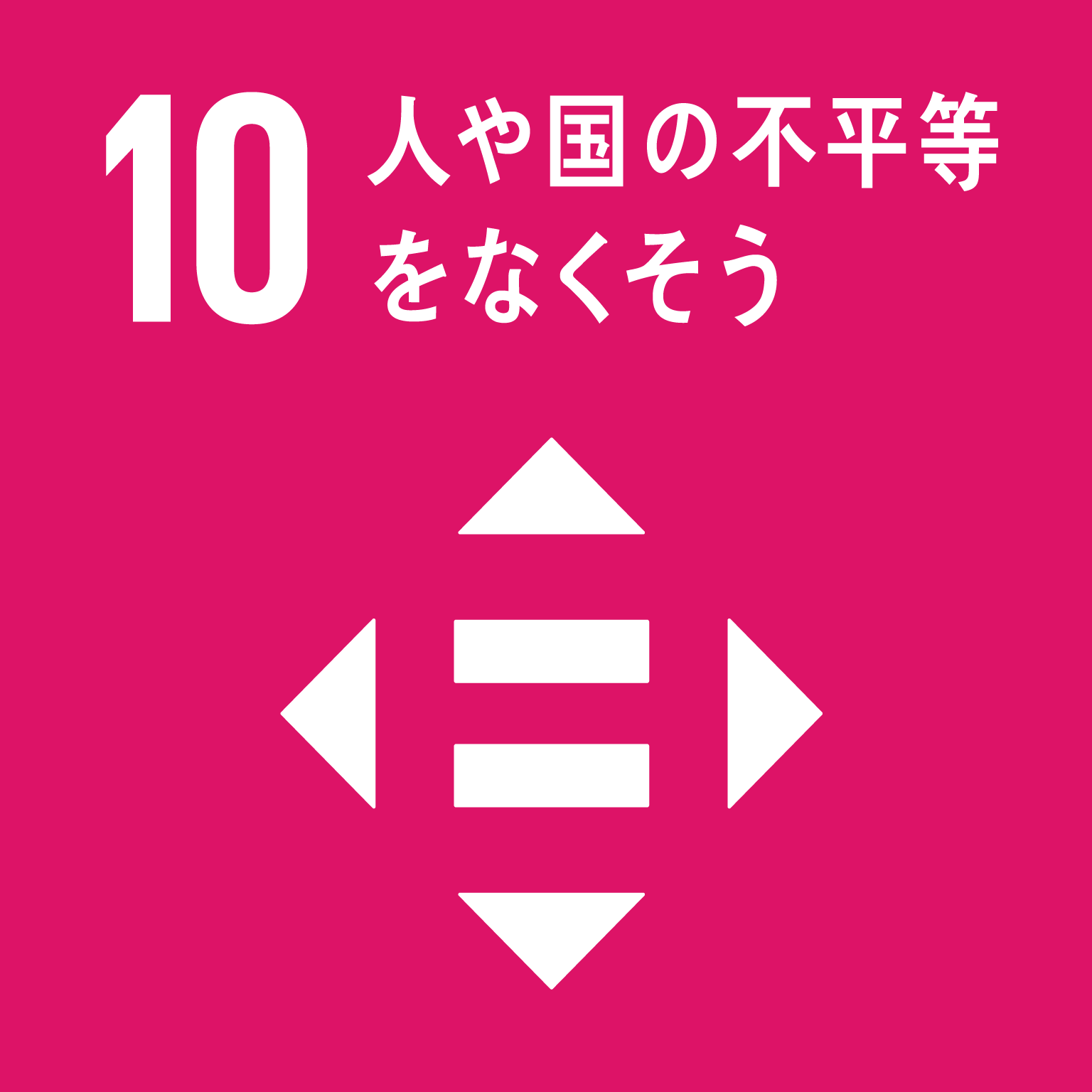 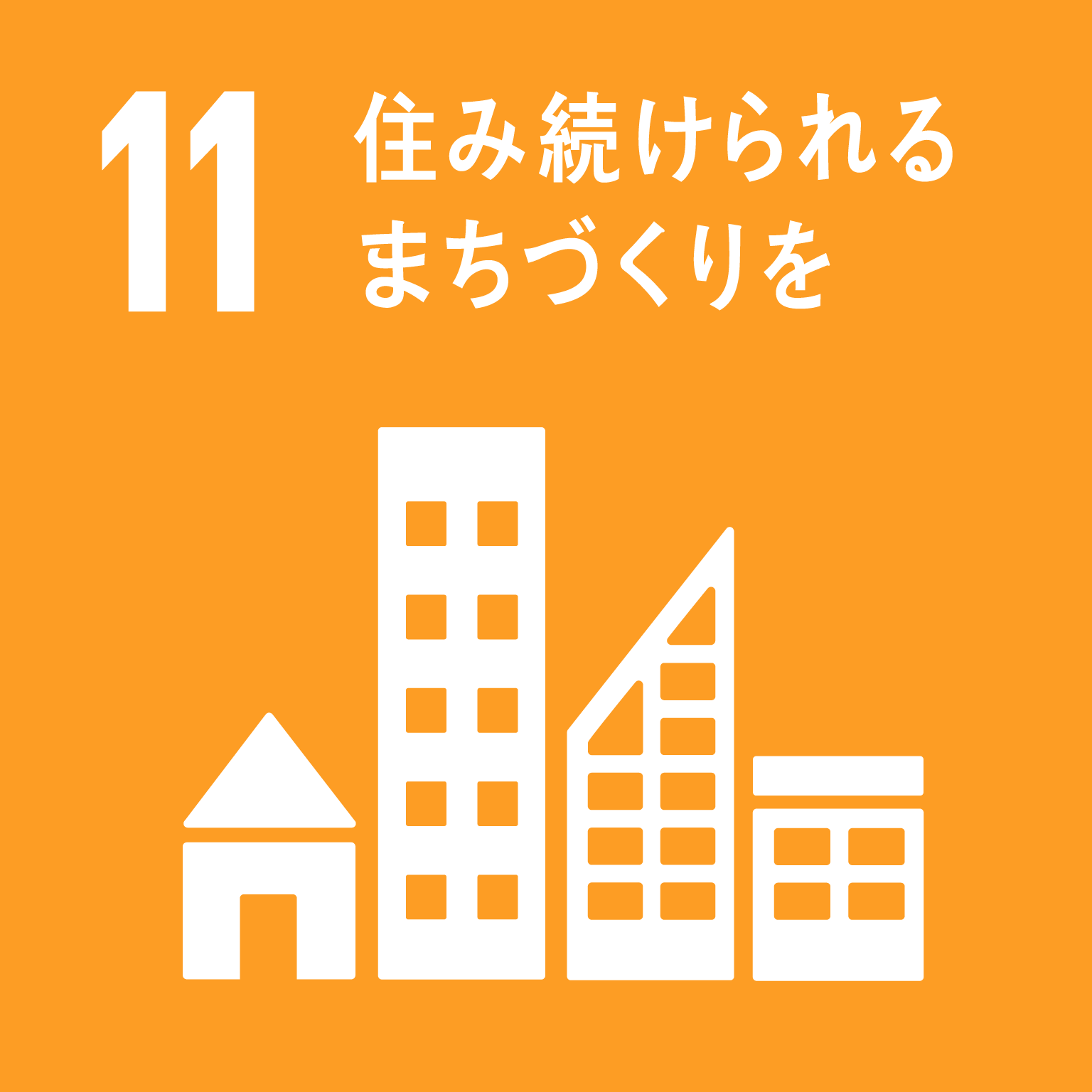 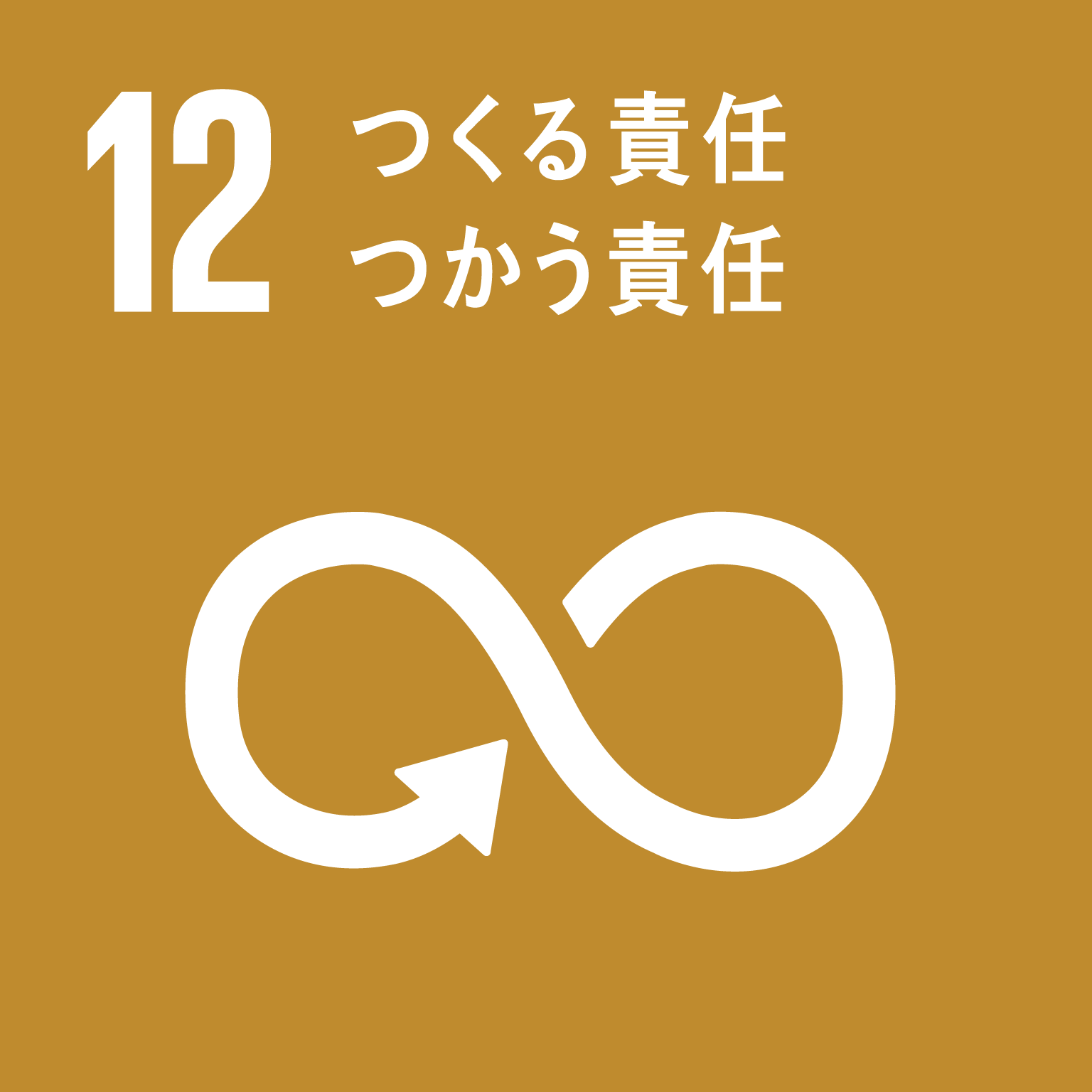 めざすゴールゴールの下に〇を付けてください。【３つまで】めざすゴールゴールの下に〇を付けてください。【３つまで】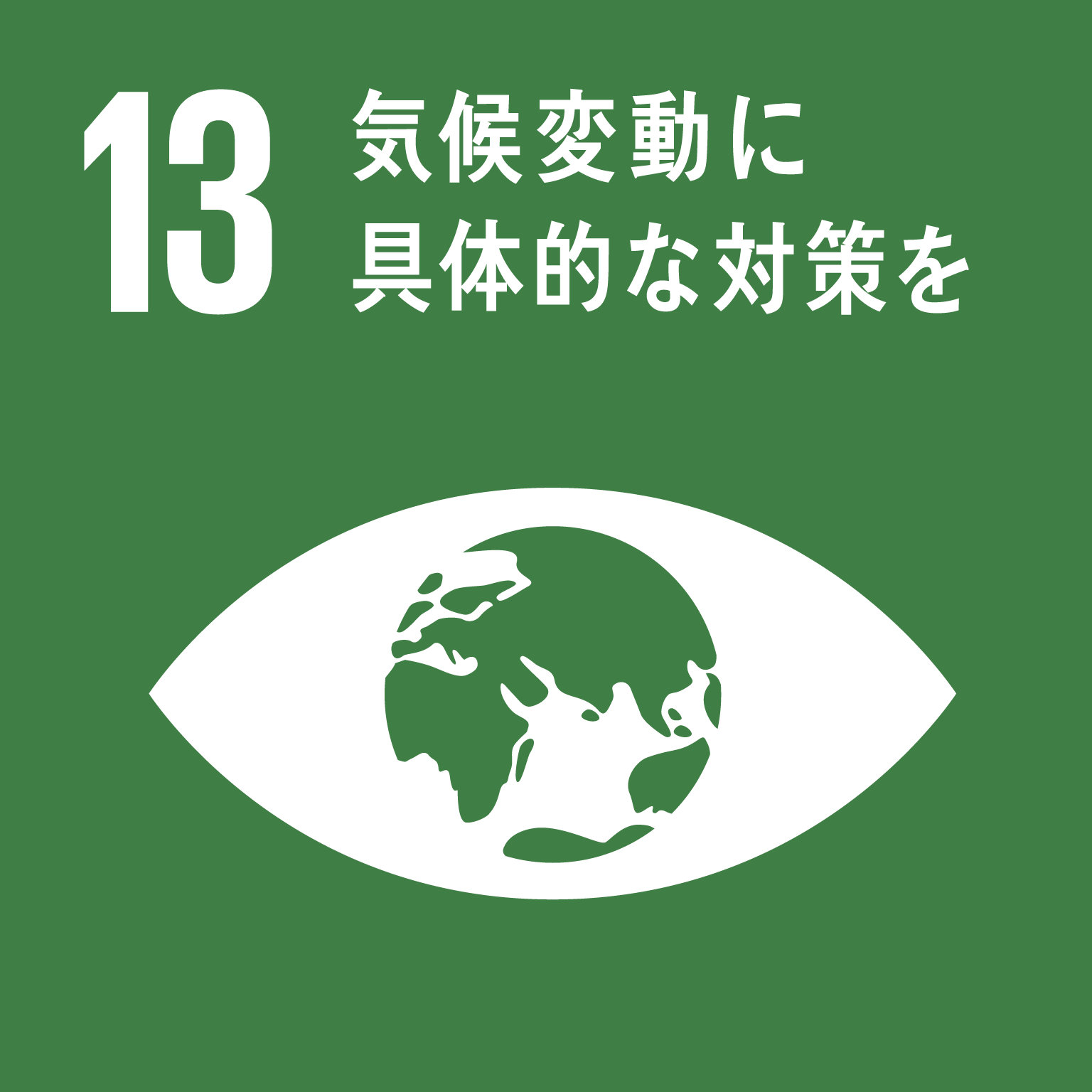 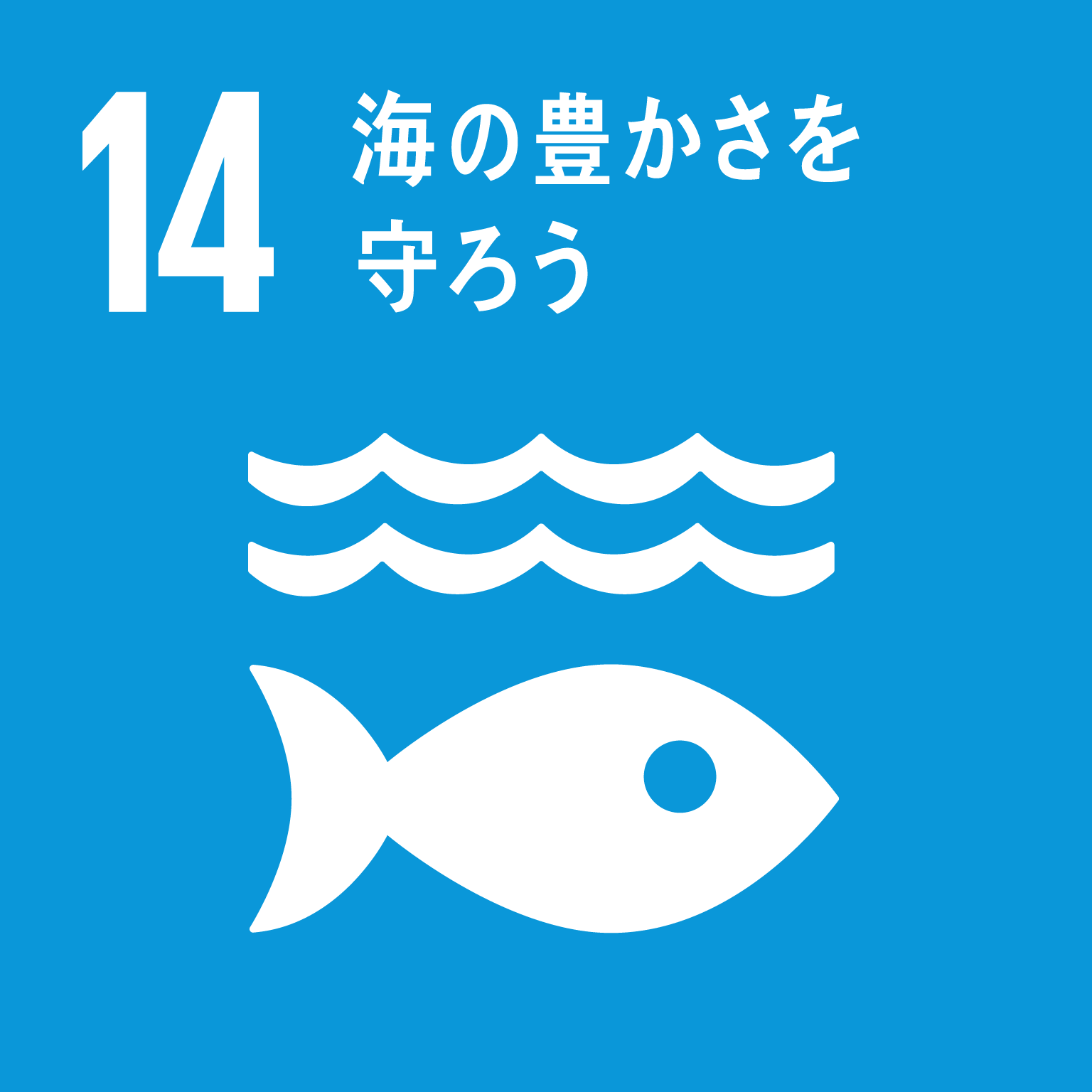 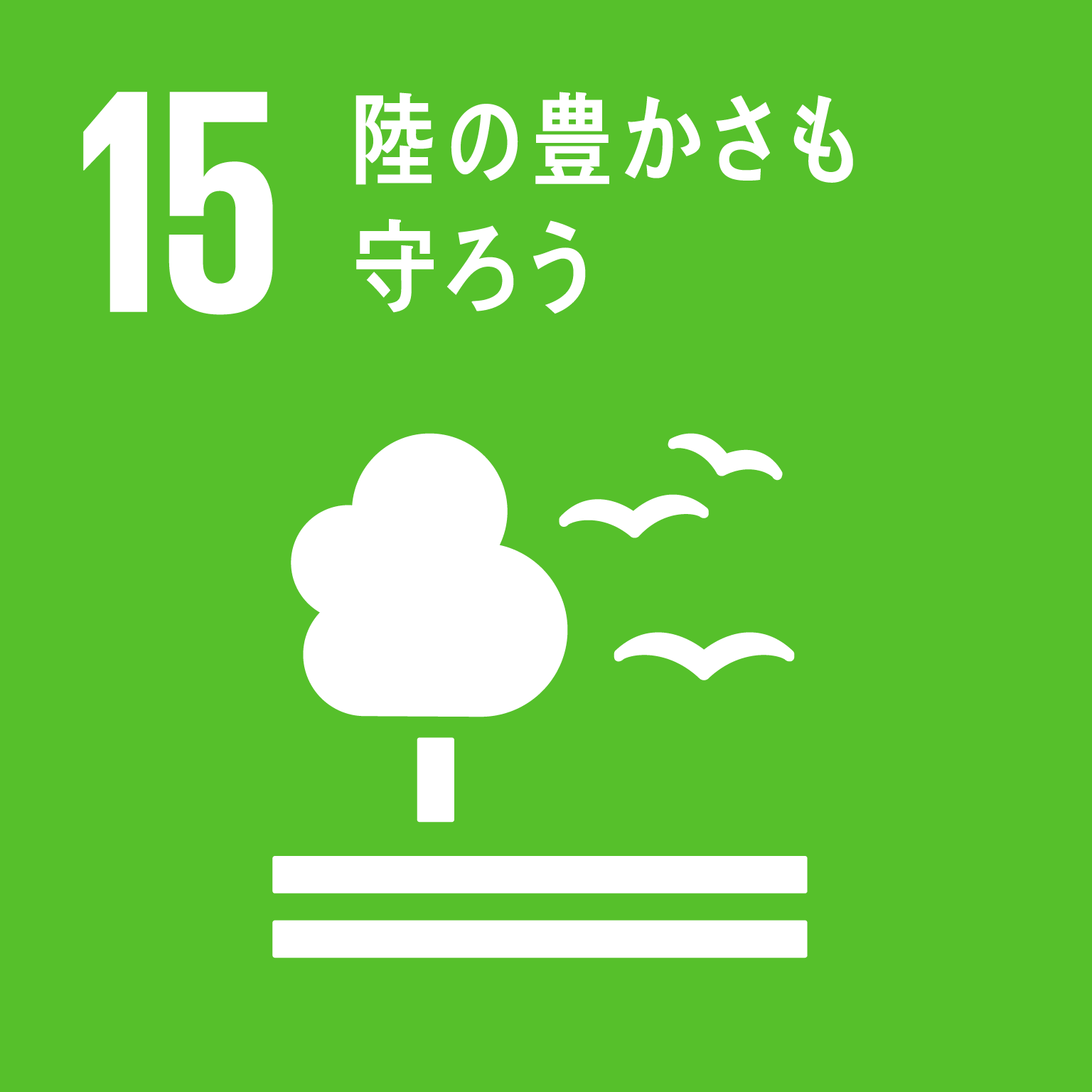 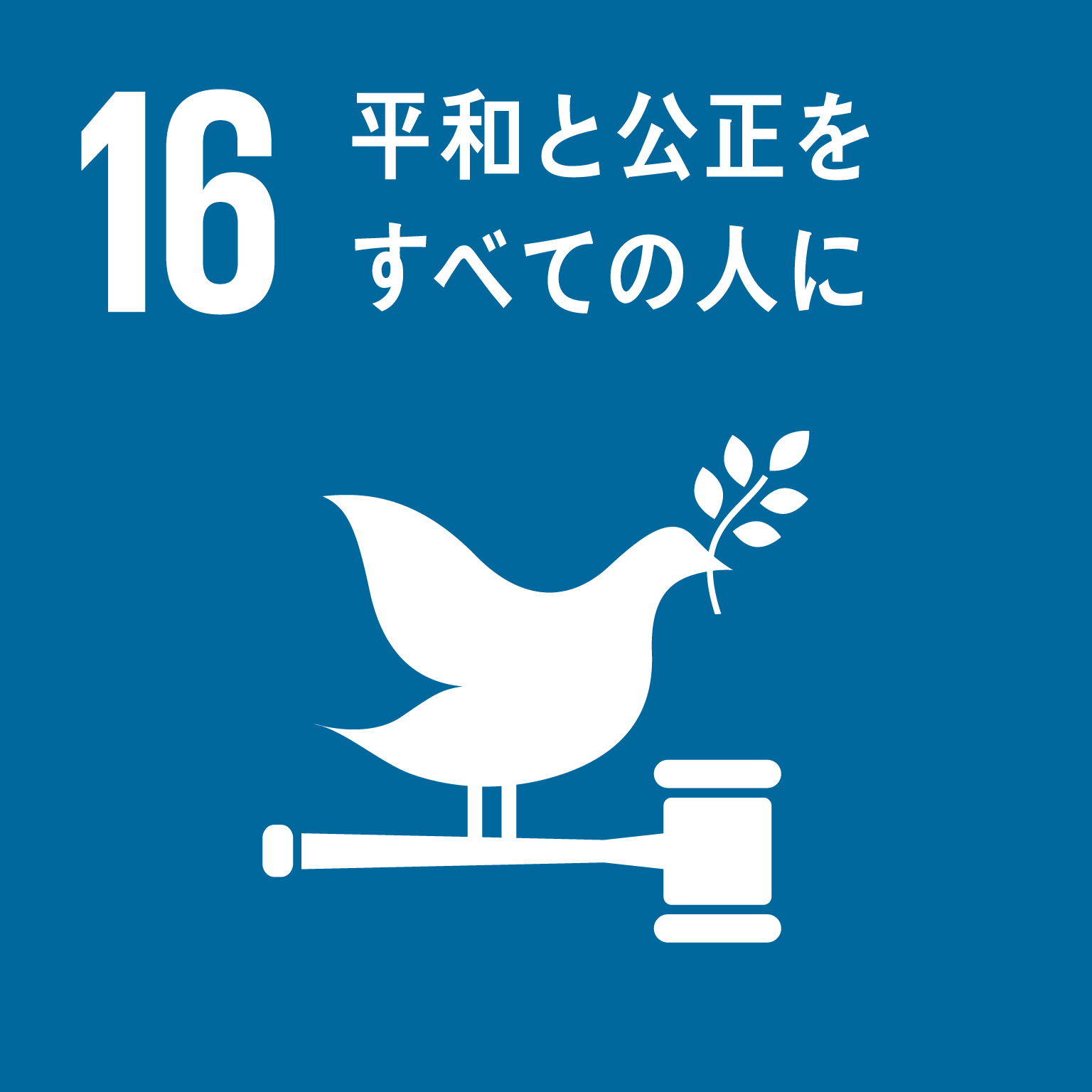 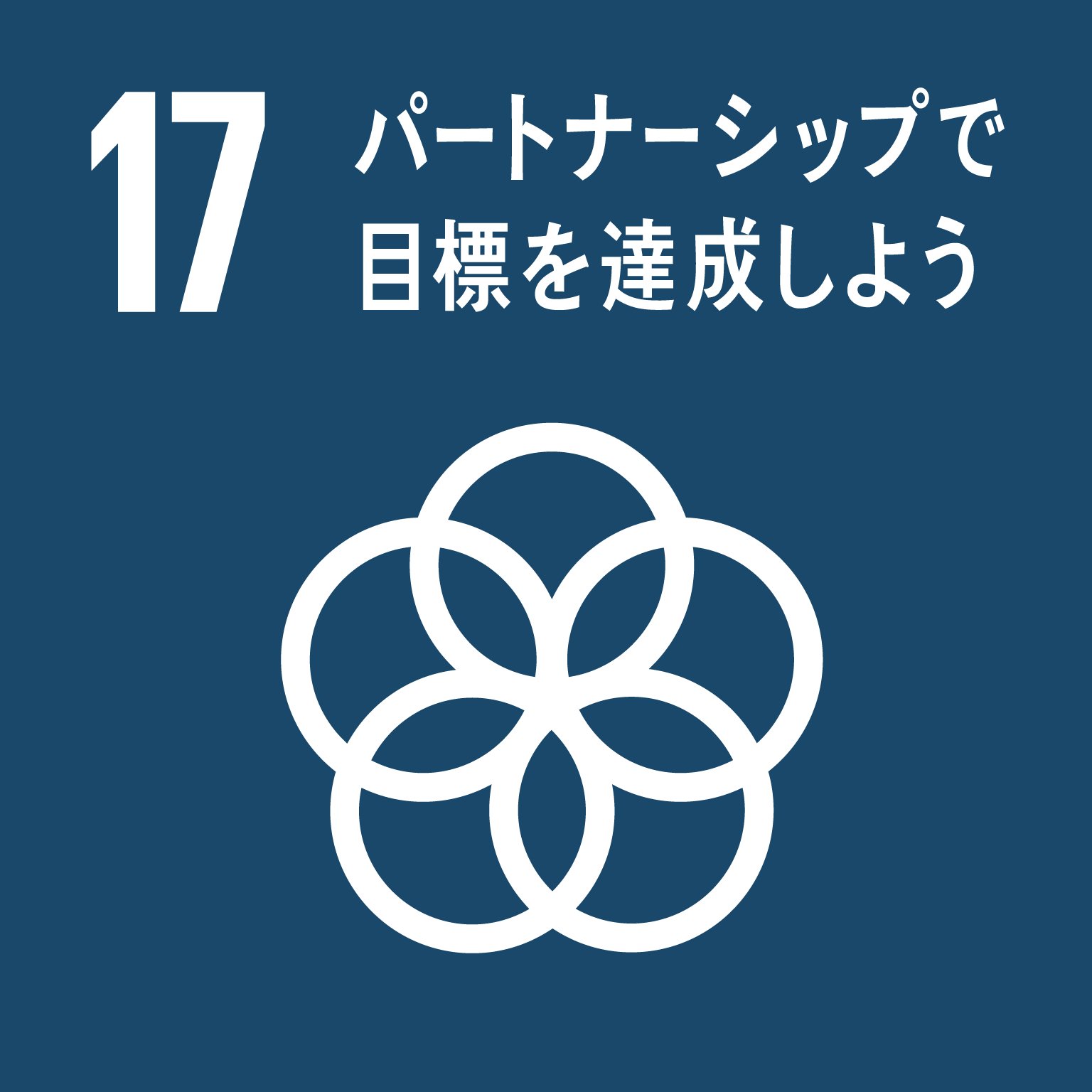 めざすゴールゴールの下に〇を付けてください。【３つまで】取組み・活動内容（予定含む）※枠内に記入しきれない場合は、別紙（様式不問）等を添付して提出可※枠内に記入しきれない場合は、別紙（様式不問）等を添付して提出可※枠内に記入しきれない場合は、別紙（様式不問）等を添付して提出可※枠内に記入しきれない場合は、別紙（様式不問）等を添付して提出可※枠内に記入しきれない場合は、別紙（様式不問）等を添付して提出可※枠内に記入しきれない場合は、別紙（様式不問）等を添付して提出可取組み・活動内容（予定含む）※SDGsの取組みを紹介しているHP等があればURLを記載してください。※SDGsの取組みを紹介しているHP等があればURLを記載してください。※SDGsの取組みを紹介しているHP等があればURLを記載してください。※SDGsの取組みを紹介しているHP等があればURLを記載してください。※SDGsの取組みを紹介しているHP等があればURLを記載してください。※SDGsの取組みを紹介しているHP等があればURLを記載してください。取組み・活動によって解決につながる地域課題【複数可】子育て　　保健・医療・福祉　　消防・救命　教育　くらしの安全（防犯・防災）　環境住環境　雇用・労働　産業振興　人権・平和文化・芸術　協働子育て　　保健・医療・福祉　　消防・救命　教育　くらしの安全（防犯・防災）　環境住環境　雇用・労働　産業振興　人権・平和文化・芸術　協働子育て　　保健・医療・福祉　　消防・救命　教育　くらしの安全（防犯・防災）　環境住環境　雇用・労働　産業振興　人権・平和文化・芸術　協働子育て　　保健・医療・福祉　　消防・救命　教育　くらしの安全（防犯・防災）　環境住環境　雇用・労働　産業振興　人権・平和文化・芸術　協働子育て　　保健・医療・福祉　　消防・救命　教育　くらしの安全（防犯・防災）　環境住環境　雇用・労働　産業振興　人権・平和文化・芸術　協働子育て　　保健・医療・福祉　　消防・救命　教育　くらしの安全（防犯・防災）　環境住環境　雇用・労働　産業振興　人権・平和文化・芸術　協働他の主体と連携可能な資源人材　知識・技術　研修・講演　イベント企画・協力その他（　　　　　　　　　　　　　　　）人材　知識・技術　研修・講演　イベント企画・協力その他（　　　　　　　　　　　　　　　）人材　知識・技術　研修・講演　イベント企画・協力その他（　　　　　　　　　　　　　　　）人材　知識・技術　研修・講演　イベント企画・協力その他（　　　　　　　　　　　　　　　）人材　知識・技術　研修・講演　イベント企画・協力その他（　　　　　　　　　　　　　　　）人材　知識・技術　研修・講演　イベント企画・協力その他（　　　　　　　　　　　　　　　）